Photo Kathy Murtha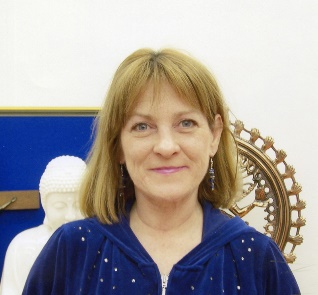 